  ANEXO 1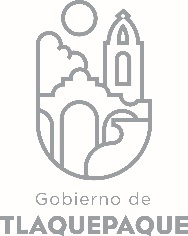 1.- DATOS GENERALESANEXO 22.- OPERACIÓN DE LA PROPUESTARecursos empleados para la realización del Programa/Proyecto/Servicio/Campaña (PPSC) DIRECCIÓN GENERAL DE POLÍTICAS PÚBLICASCARATULA PARA LA ELABORACIÓN DE PROYECTOS.A)Nombre del programa/proyecto/servicio/campañaA)Nombre del programa/proyecto/servicio/campañaA)Nombre del programa/proyecto/servicio/campañaA)Nombre del programa/proyecto/servicio/campañaRecepción, trámite y respuesta de solicitudes de protección de información confidencial.Recepción, trámite y respuesta de solicitudes de protección de información confidencial.Recepción, trámite y respuesta de solicitudes de protección de información confidencial.Recepción, trámite y respuesta de solicitudes de protección de información confidencial.Recepción, trámite y respuesta de solicitudes de protección de información confidencial.Recepción, trámite y respuesta de solicitudes de protección de información confidencial.EjeEje66B) Dirección o Área ResponsableB) Dirección o Área ResponsableB) Dirección o Área ResponsableB) Dirección o Área ResponsableUnidad de Transparencia.Unidad de Transparencia.Unidad de Transparencia.Unidad de Transparencia.Unidad de Transparencia.Unidad de Transparencia.EstrategiaEstrategia6.36.3C)  Problemática que atiende la propuestaC)  Problemática que atiende la propuestaC)  Problemática que atiende la propuestaC)  Problemática que atiende la propuestaLa debida atención de las peticiones de los ciudadanos en cuanto a la protección y/o administración y manejo de su información personal que se encuentra bajo resguardo del Ayuntamiento de San Pedro Tlaquepaque, haciendo eficiente el trámite, seguimiento y tutela de dicho derecho.La debida atención de las peticiones de los ciudadanos en cuanto a la protección y/o administración y manejo de su información personal que se encuentra bajo resguardo del Ayuntamiento de San Pedro Tlaquepaque, haciendo eficiente el trámite, seguimiento y tutela de dicho derecho.La debida atención de las peticiones de los ciudadanos en cuanto a la protección y/o administración y manejo de su información personal que se encuentra bajo resguardo del Ayuntamiento de San Pedro Tlaquepaque, haciendo eficiente el trámite, seguimiento y tutela de dicho derecho.La debida atención de las peticiones de los ciudadanos en cuanto a la protección y/o administración y manejo de su información personal que se encuentra bajo resguardo del Ayuntamiento de San Pedro Tlaquepaque, haciendo eficiente el trámite, seguimiento y tutela de dicho derecho.La debida atención de las peticiones de los ciudadanos en cuanto a la protección y/o administración y manejo de su información personal que se encuentra bajo resguardo del Ayuntamiento de San Pedro Tlaquepaque, haciendo eficiente el trámite, seguimiento y tutela de dicho derecho.La debida atención de las peticiones de los ciudadanos en cuanto a la protección y/o administración y manejo de su información personal que se encuentra bajo resguardo del Ayuntamiento de San Pedro Tlaquepaque, haciendo eficiente el trámite, seguimiento y tutela de dicho derecho.Línea de AcciónLínea de AcciónC)  Problemática que atiende la propuestaC)  Problemática que atiende la propuestaC)  Problemática que atiende la propuestaC)  Problemática que atiende la propuestaLa debida atención de las peticiones de los ciudadanos en cuanto a la protección y/o administración y manejo de su información personal que se encuentra bajo resguardo del Ayuntamiento de San Pedro Tlaquepaque, haciendo eficiente el trámite, seguimiento y tutela de dicho derecho.La debida atención de las peticiones de los ciudadanos en cuanto a la protección y/o administración y manejo de su información personal que se encuentra bajo resguardo del Ayuntamiento de San Pedro Tlaquepaque, haciendo eficiente el trámite, seguimiento y tutela de dicho derecho.La debida atención de las peticiones de los ciudadanos en cuanto a la protección y/o administración y manejo de su información personal que se encuentra bajo resguardo del Ayuntamiento de San Pedro Tlaquepaque, haciendo eficiente el trámite, seguimiento y tutela de dicho derecho.La debida atención de las peticiones de los ciudadanos en cuanto a la protección y/o administración y manejo de su información personal que se encuentra bajo resguardo del Ayuntamiento de San Pedro Tlaquepaque, haciendo eficiente el trámite, seguimiento y tutela de dicho derecho.La debida atención de las peticiones de los ciudadanos en cuanto a la protección y/o administración y manejo de su información personal que se encuentra bajo resguardo del Ayuntamiento de San Pedro Tlaquepaque, haciendo eficiente el trámite, seguimiento y tutela de dicho derecho.La debida atención de las peticiones de los ciudadanos en cuanto a la protección y/o administración y manejo de su información personal que se encuentra bajo resguardo del Ayuntamiento de San Pedro Tlaquepaque, haciendo eficiente el trámite, seguimiento y tutela de dicho derecho.No. de PP EspecialNo. de PP EspecialD) Ubicación Geográfica / Cobertura  de ColoniasD) Ubicación Geográfica / Cobertura  de ColoniasD) Ubicación Geográfica / Cobertura  de ColoniasD) Ubicación Geográfica / Cobertura  de ColoniasMunicipio de San Pedro Tlaquepaque.Municipio de San Pedro Tlaquepaque.Municipio de San Pedro Tlaquepaque.Municipio de San Pedro Tlaquepaque.Municipio de San Pedro Tlaquepaque.Municipio de San Pedro Tlaquepaque.Vinc al PNDVinc al PNDE) Nombre del Enlace o ResponsableE) Nombre del Enlace o ResponsableE) Nombre del Enlace o ResponsableE) Nombre del Enlace o ResponsableJesús Buenrostro Jiménez.Jesús Buenrostro Jiménez.Jesús Buenrostro Jiménez.Jesús Buenrostro Jiménez.Jesús Buenrostro Jiménez.Jesús Buenrostro Jiménez.Vinc al PEDVinc al PEDF) Objetivo específicoF) Objetivo específicoF) Objetivo específicoF) Objetivo específicoSolicitudes de rectificación, trámite, corrección y oposición al tratamiento de datos atendidos.Solicitudes de rectificación, trámite, corrección y oposición al tratamiento de datos atendidos.Solicitudes de rectificación, trámite, corrección y oposición al tratamiento de datos atendidos.Solicitudes de rectificación, trámite, corrección y oposición al tratamiento de datos atendidos.Solicitudes de rectificación, trámite, corrección y oposición al tratamiento de datos atendidos.Solicitudes de rectificación, trámite, corrección y oposición al tratamiento de datos atendidos.Vinc al PMetDVinc al PMetDG) Perfil de la población atendida o beneficiariosG) Perfil de la población atendida o beneficiariosG) Perfil de la población atendida o beneficiariosG) Perfil de la población atendida o beneficiariosA la población en general, no solo de los ciudadanos del Municipio de San Pedro Tlaquepaque, sino a todo el sector del que el Ayuntamiento resguarde información confidencial, garantizado por el artículo 16  de la Constitución Política de los Estados Unidos Mexicanos.A la población en general, no solo de los ciudadanos del Municipio de San Pedro Tlaquepaque, sino a todo el sector del que el Ayuntamiento resguarde información confidencial, garantizado por el artículo 16  de la Constitución Política de los Estados Unidos Mexicanos.A la población en general, no solo de los ciudadanos del Municipio de San Pedro Tlaquepaque, sino a todo el sector del que el Ayuntamiento resguarde información confidencial, garantizado por el artículo 16  de la Constitución Política de los Estados Unidos Mexicanos.A la población en general, no solo de los ciudadanos del Municipio de San Pedro Tlaquepaque, sino a todo el sector del que el Ayuntamiento resguarde información confidencial, garantizado por el artículo 16  de la Constitución Política de los Estados Unidos Mexicanos.A la población en general, no solo de los ciudadanos del Municipio de San Pedro Tlaquepaque, sino a todo el sector del que el Ayuntamiento resguarde información confidencial, garantizado por el artículo 16  de la Constitución Política de los Estados Unidos Mexicanos.A la población en general, no solo de los ciudadanos del Municipio de San Pedro Tlaquepaque, sino a todo el sector del que el Ayuntamiento resguarde información confidencial, garantizado por el artículo 16  de la Constitución Política de los Estados Unidos Mexicanos.A la población en general, no solo de los ciudadanos del Municipio de San Pedro Tlaquepaque, sino a todo el sector del que el Ayuntamiento resguarde información confidencial, garantizado por el artículo 16  de la Constitución Política de los Estados Unidos Mexicanos.A la población en general, no solo de los ciudadanos del Municipio de San Pedro Tlaquepaque, sino a todo el sector del que el Ayuntamiento resguarde información confidencial, garantizado por el artículo 16  de la Constitución Política de los Estados Unidos Mexicanos.A la población en general, no solo de los ciudadanos del Municipio de San Pedro Tlaquepaque, sino a todo el sector del que el Ayuntamiento resguarde información confidencial, garantizado por el artículo 16  de la Constitución Política de los Estados Unidos Mexicanos.A la población en general, no solo de los ciudadanos del Municipio de San Pedro Tlaquepaque, sino a todo el sector del que el Ayuntamiento resguarde información confidencial, garantizado por el artículo 16  de la Constitución Política de los Estados Unidos Mexicanos.H) Tipo de propuestaH) Tipo de propuestaH) Tipo de propuestaH) Tipo de propuestaH) Tipo de propuestaJ) No de BeneficiariosJ) No de BeneficiariosK) Fecha de InicioK) Fecha de InicioK) Fecha de InicioFecha de CierreFecha de CierreFecha de CierreFecha de CierreProgramaCampañaServicioProyectoProyectoHombresMujeres01 de enero de 201701 de enero de 201701 de enero de 201731 de diciembre de 2017.31 de diciembre de 2017.31 de diciembre de 2017.31 de diciembre de 2017.XxxFedEdoMpioXxxxI) Monto total estimadoI) Monto total estimadoI) Monto total estimado00Fuente de financiamientoFuente de financiamientoA) Principal producto esperado (base para el establecimiento de metas) La resolución emitida por este Ayuntamiento.Donde se determine se es procedente, procedente parcial o improcedente la protección de la información confidencial en la modalidad elegida por los ciudadanos.La resolución emitida por este Ayuntamiento.Donde se determine se es procedente, procedente parcial o improcedente la protección de la información confidencial en la modalidad elegida por los ciudadanos.La resolución emitida por este Ayuntamiento.Donde se determine se es procedente, procedente parcial o improcedente la protección de la información confidencial en la modalidad elegida por los ciudadanos.La resolución emitida por este Ayuntamiento.Donde se determine se es procedente, procedente parcial o improcedente la protección de la información confidencial en la modalidad elegida por los ciudadanos.La resolución emitida por este Ayuntamiento.Donde se determine se es procedente, procedente parcial o improcedente la protección de la información confidencial en la modalidad elegida por los ciudadanos.B)Actividades a realizar para la obtención del producto esperado1.- Recepción de las solicitudes de protección de información confidencial.2.- Emitir los oficios de requerimiento a las dependencias del Ayuntamiento para efecto del pronunciamiento respecto a la información de la que se solicitó la protección, e integración del expediente y analizar que la solicitud cumpla con la totalidad de los requisitos de forma y fondo señalados por el artículo 69, 70 y 71 de la Ley de Transparencia.3.- El Comité de Transparencia debe resolver sobre la admisión de la solicitud, previniendo o admitiendo la misma. 4.- El Comité de Transparencia, debe emitir la respuesta en el sentido procedente, procedente parcial o improcedente, realizando la notificación de la misma.1.- Recepción de las solicitudes de protección de información confidencial.2.- Emitir los oficios de requerimiento a las dependencias del Ayuntamiento para efecto del pronunciamiento respecto a la información de la que se solicitó la protección, e integración del expediente y analizar que la solicitud cumpla con la totalidad de los requisitos de forma y fondo señalados por el artículo 69, 70 y 71 de la Ley de Transparencia.3.- El Comité de Transparencia debe resolver sobre la admisión de la solicitud, previniendo o admitiendo la misma. 4.- El Comité de Transparencia, debe emitir la respuesta en el sentido procedente, procedente parcial o improcedente, realizando la notificación de la misma.1.- Recepción de las solicitudes de protección de información confidencial.2.- Emitir los oficios de requerimiento a las dependencias del Ayuntamiento para efecto del pronunciamiento respecto a la información de la que se solicitó la protección, e integración del expediente y analizar que la solicitud cumpla con la totalidad de los requisitos de forma y fondo señalados por el artículo 69, 70 y 71 de la Ley de Transparencia.3.- El Comité de Transparencia debe resolver sobre la admisión de la solicitud, previniendo o admitiendo la misma. 4.- El Comité de Transparencia, debe emitir la respuesta en el sentido procedente, procedente parcial o improcedente, realizando la notificación de la misma.1.- Recepción de las solicitudes de protección de información confidencial.2.- Emitir los oficios de requerimiento a las dependencias del Ayuntamiento para efecto del pronunciamiento respecto a la información de la que se solicitó la protección, e integración del expediente y analizar que la solicitud cumpla con la totalidad de los requisitos de forma y fondo señalados por el artículo 69, 70 y 71 de la Ley de Transparencia.3.- El Comité de Transparencia debe resolver sobre la admisión de la solicitud, previniendo o admitiendo la misma. 4.- El Comité de Transparencia, debe emitir la respuesta en el sentido procedente, procedente parcial o improcedente, realizando la notificación de la misma.1.- Recepción de las solicitudes de protección de información confidencial.2.- Emitir los oficios de requerimiento a las dependencias del Ayuntamiento para efecto del pronunciamiento respecto a la información de la que se solicitó la protección, e integración del expediente y analizar que la solicitud cumpla con la totalidad de los requisitos de forma y fondo señalados por el artículo 69, 70 y 71 de la Ley de Transparencia.3.- El Comité de Transparencia debe resolver sobre la admisión de la solicitud, previniendo o admitiendo la misma. 4.- El Comité de Transparencia, debe emitir la respuesta en el sentido procedente, procedente parcial o improcedente, realizando la notificación de la misma.Indicador de Resultados vinculado al PMD según Línea de Acción Indicador vinculado a los Objetivos de Desarrollo Sostenible AlcanceCorto PlazoMediano PlazoMediano PlazoMediano PlazoLargo PlazoAlcancexxxxxC) Valor Inicial de la MetaValor final de la MetaValor final de la MetaNombre del indicadorFormula del indicadorFormula del indicador0100100Solicitudes de Protección y Garantizar la petición en cuanto a las datos personales.Número de solicitudes presentadas.Número de solicitudes presentadas.Clave de presupuesto determinada en Finanzas para la etiquetación de recursosClave de presupuesto determinada en Finanzas para la etiquetación de recursosClave de presupuesto determinada en Finanzas para la etiquetación de recursosCronograma Anual  de ActividadesCronograma Anual  de ActividadesCronograma Anual  de ActividadesCronograma Anual  de ActividadesCronograma Anual  de ActividadesCronograma Anual  de ActividadesCronograma Anual  de ActividadesCronograma Anual  de ActividadesCronograma Anual  de ActividadesCronograma Anual  de ActividadesCronograma Anual  de ActividadesCronograma Anual  de ActividadesCronograma Anual  de ActividadesD) Actividades a realizar para la obtención del producto esperado 201720172017201720172017201720172017201720172017D) Actividades a realizar para la obtención del producto esperado ENEFEBMZOABRMAYJUNJULAGOSEPOCTNOVDICRecepción de solicitudes de protección.xxxxxxxxxxxxRequerimientos a el área generadoras de la información.xxxxxxxxxxxxAnálisis de la admisión. xxxxxxxxxxxxEmisión de la resolución por parte del Comité de Transparencia del Ayuntamiento de San Pedro Tlaquepaque..xxxxxxxxxxxxE) Recursos HumanosNúmero F) Recursos MaterialesNúmero/LitrosTipo de financiamiento del recursoTipo de financiamiento del recursoG) Recursos Financieros MontoE) Recursos HumanosNúmero F) Recursos MaterialesNúmero/LitrosProveeduría Fondo RevolventeG) Recursos Financieros MontoPersonal que participa en éste PPSC15Vehículos empleados para éste PPSC1xMonto total del Recurso obtenido mediante el fondo REVOLVENTE que se destina a éste PPSC0Personal que participa en éste PPSC15Combustible mensual que consumen los vehículos empleados para éste PPSC200xMonto total del Recurso obtenido mediante el fondo REVOLVENTE que se destina a éste PPSC0Personal que participa en éste PPSC15Computadoras empleadas para éste PPSC11xMonto total del Recurso obtenido mediante el fondo REVOLVENTE que se destina a éste PPSC0